後援：厚生労働省平成３０年１月～１１月原則月１回　土曜日　１８時～２０時３０分講師陣は臨床の第一線で活躍されている中医  ・・・素朴な疑問から高度な薬の使い分けまで納得できる学習が可能です。講義内容が臨床に即して構成　・・・・・・・・机上の知識ではなく生きた中医学を身につけてください。講義時間：18時～20時30分（途中5分～10分程度休憩あり）日本医師会生涯教育制度単位数：各2単位● 講師や講義内容の変更が生じる場合があります。変更の場合こちらからご連絡は致しませんので、ホームページにてご確認をお願い致します。　● ８月、１２月は休講です。● ８割以上出席された方は、日本東方医学会が認定する中医専門医・中医専門薬剤師・　　中医専門針灸師の認定基準点数１０点が加算されます。（日本東方医学会会員のみ適用）講義の撮影、録画、録音はご遠慮願います。本講座は、日本医師会生涯教育制度の単位を取得可能です。共催：（一財）東方医療振興財団・クラシエ薬品株式会社下記申込書にご記入の上、切り取らずにＦＡＸまたは郵送によりお申込みください。当日会場でも受け付けております。1．申込問合せ　　(一財)東方医療振興財団事務局〒104-0045　東京都中央区築地6-4-5 シティスクエア築地４０４TEL　03(6264)3015　　FAX　03(6264)30162．受講料　　　　会員2,000円　非会員3,000円（1講義につき）3．対象者　　　　医師・薬剤師などの医療従事者を中心に、中医学を学びたい方。4．会　場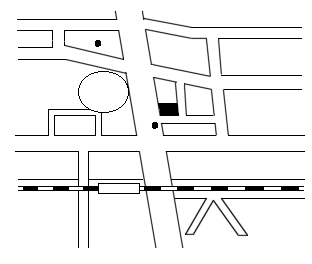 　　全水道会館　東京都文京区本郷1-4-1　全水道会館５Ｆ　　　              TEL　03(3816)4132  JR総武線・中央線｢水道橋｣駅東口 徒歩2分     都営地下鉄三田線｢水道橋｣駅A1出口 徒歩1分平成３０年　次のステップをめざす中医学講座受講申込書（一財）東方医療振興財団 行き　　　（ＦＡＸ：０３－６２６４-３０１６）　　　　　　　　　　　　　　　　　　平成　　年　　月　　日　※下記QRコードからもWeb申込フォームへ入れます。　　　　　　　　　　日本東方医学会員募集中！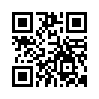 入会は随時承っております。入会初年度の特典として、次のステップを目指す中医学研修講座無料体験受講を実施中。(お一人様１回限り)また、日本東方医学会学術大会の無料招待券を差し上げます。開催日講座内容担当講師（敬称略）１月２７日(土)高齢者特有の疾患と治療について入江祥史（入江漢方内科クリニック吉祥寺　院長）2月2４日(土)急性症状・救急で使える中医学加島雅之（熊本赤十字病院　総合内科・診療科副部長）3月2４日(土)日本でできる　温病医学の臨床応用板倉英俊（真田クリニック　副医院長）　4月２８日(土)中医免疫学の臨床応用冦華勝（日本中医薬研究会　講師）5月2６日(土)皮膚疾患の弁証論治平馬直樹（日本中医学会　会長）6月３０日(土)リウマチ膠原病における中医学的診療吉澤和希（湘南鎌倉総合病院　リウマチ科部長）7月２８日(土)気象病と中医学長瀬眞彦（吉祥寺中医クリニック　院長）9月2２日(土)中医学に基づいて未病を治す方法戴静徳（東洋医学センター）10月2７日(土)咳嗽・喘息の中医学治療菅沼栄（東京中医学研究会）11月2４日(土)簡単脈診による方剤の使い分け徐文波（北京東文中医クリニック）ふりがなご氏名ご住所〒〒〒TELFAXe-mail勤務先職業（診療科）日本東方医学会の会員ですか。会員　・　非会員　（どちらかに○）日本東方医学会の会員ですか。会員　・　非会員　（どちらかに○）備考備考